Уважаемые руководители!Областное государственное бюджетное профессиональное образовательное учреждение «Ульяновский электромеханический колледж» приглашает к участию во второй Межрегиональной научно-практической конференции «Современные технологии и инновации подготовки специалистов для инновационной экономики: опыт практического применения» (приложение).Категория участников: руководителей, заместителей директоров 
по научно-методической работе, научные руководители образовательных организаций, методисты, преподаватели, мастера производственного обучения.Дата проведения: 15 марта 2022 года.Формат проведения: дистанционно.Время проведения: 12.00-14.00 (Мск).Заявки для участия в конферении просим присылать 25 февраля 2022 года на электронный адрес director@uemc73.ru, с пометкой «Конференция».Контактное лицо: Шаехмурзина Людмила Хависовна, методист ОГБПОУ УЭМК, т. +7 927 817 72 69.Приложение: в электронном виде.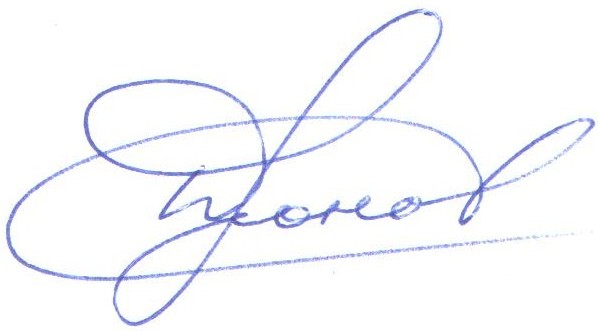 Исполняющий обязанности директора                                              В.А.Дронов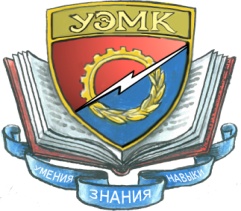 МИНИСТЕРСТВО ПРОСВЕЩЕНИЯ И ВОСПИАНИЯУЛЬЯНОВСКОЙ ОБЛАСТИ ОБЛАСТНОЕ ГОСУДАРСТВЕННОЕ  БЮДЖЕТНОЕ ПРОФЕССИОНАЛЬНОЕ ОБРАЗОВАТЕЛЬНОЕ УЧРЕЖДЕНИЕ  «УЛЬЯНОВСКИЙ ЭЛЕКТРОМЕХАНИЧЕСКИЙ  КОЛЛЕДЖ»ОГБПОУ УЭМККалнина ул., д. 1, Ульяновск г., 432031тел (факс) (8422) 537327  E-mail:  uemc@uemc73.ruОКПО 25298816, ОГРН 1027301584860ИНН/КПП 7328015353/73280100117.11.2021 № 235 «а» Руководителям ПОО